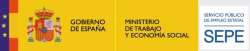 ¿Cómo comunicar las modificaciones que se realicen sobre los ERTE debidas a la incorporación progresiva a la actividad?Con origen en el Real Decreto-ley 18/2020, de 12 de mayo, de medidas sociales en defensa del empleo se establecen las distintas posibilidades en la variación de las condiciones de los ERTE para reactivar la economía de manera progresiva y sostenible para las empresas.¿QUÉ MODIFICACIONES PUEDO COMUNICAR SOBRE EL ERTE DE MI EMPRESA Y CÓMO TENGO QUE COMUNICÁRSELAS AL SERVICIO PÚBLICO DE EMPLEO ESTATAL (SEPE)?Se pueden dar las siguientes situaciones que modifiquen las medidas iniciales del ERTE:La empresa incorpora a todos o a algunos trabajadores a la actividad.Se utilizará el modelo de formulario BAJAS ERTE que está en el Espacio Cóvid-19 del SEPE, en https:/ / sepe.es/ HomeSepe/ COV ID-19/ informacion-empresas.html.La empresa reduce la jornada de todos o algunos de sus trabajadores en suspensión.Enviará a través del registro electrónico común (REC) https:/ / rec.redsara.es/ registro/ action/ are/ acceso.do al SEPE, a la Dirección Provincial correspondiente al centro de trabajo:La baja en la prestación de los trabajadores a través del modelo BAJAS ERTE.El alta de la prestación en el impreso de SO LICITUD COLECTIV A, indicando en la casilla% reducción jornada el porcentaje de jornada diaria trabajada.La empresa incorpora a jornada completa a todos o a algunos de sus trabajadores y todos o algunos días de la semana.Se comunicará a través de certifc@2 los periodos de actividad para los días trabajados.La empresa incorpora a todos o a algunos de sus trabajadores algunos días de la semana o del mes, alternando días de actividad completa con días de jornada parcial.Se comunicará a través de certifc@2 los periodos de actividad para los días calculados sobre las horas trabajadas. Se dividirá el número total de horas trabajadas en el mes entre el número de horas de la jornada diaria del trabajador antes del ERTE, redondeando a días.Ejemplo 1 Un trabajador, a tiempo completo antes del ERTE, trabaja en el mes 5 días las siguientes horas:día 1º 5 horas, día 2º 3 horas, día 3º 3 horas, día 4º 6 horas y día 5º 2 horas. El total de horas son 19; dividido entre 8 horas de jornada diaria a tiempo completo da como resultado 2,3. Se redondea el resultado en 2 días, al quedar el decimal por debajo de 5. Por tanto se comunican 2 días de actividad.Ejemplo 2	Un trabajador que estaba a tiempo parcial antes del ERTE, al 70% de la jornada (28 horas semanales repartidas de lunes a jueves), trabaja en el mes 15 días: 6 días a 1’5 horas/d y 9 días a 2 horas/d. El total de horas trabajadas son 27; dividido entre 7 horas dejornada diaria (L-J) da como resultado 3,86. Se redondea el resultado en 4 días, al quedar el decimal por encima de 5. Se comunican 4 días de actividad para este trabajador.La empresa incorpora a todos o alguno de sus trabajadores todos los días del mes, pero con porcentajes de jornada variables.Se comunicarán a través de certifc@2 los periodos de actividad para los días calculados sobre las horas trabajadas, siguiendo los ejemplos anteriores. Se dividirá el número total de horas trabajadas en el mes entre el número de horas de la jornada diaria del trabajador antes del ERTE, redondeando.Por tanto, se podrán comunicar las siguientes situaciones para todos o varios trabajadores de la empresa:* Retorno a la actividad a tiempo completo o con la parcialidad que tuviera el trabajador por contrato, no proveniente de reducción de jornada ERTE.¿TENGO QUE VOLVER A ENVIAR CERTIFICADO DE EMPRESA PARA TODOS MIS TRABAJADORES?No será necesario enviar nuevos certificados de empresa siempre que se trate del mismo ERTE.¿QUÉ PASA CON LOS TRABAJADORES QUE NO TIENEN MODIFICACIÓN DE SU MEDIDA?No habrá que comunicar nada. La prestación de las personas trabajadoras seguirán abonándose como se venía haciendo y hasta el 30 de junio de 2020.¿PUEDE ACORDARSE OTRO MEDIO DE COMUNICACIÓN CON LAS DIRECCIONES PROVINCIALES?La Dirección Provincial del SEPE y la empresa podrán acordar otras formas de remisión de datos, siempre que se garantice la seguridad de las comunicaciones y se facilite toda la información necesaria.GRACIAS POR SU COLABORACIÓNPara más información, http://www.sepe.es/HomeSepe/COVID-19/preguntas-frecuentes.htmlTipo12345MEDIDAINCORPORACIÓN A LA ACTIVIDADREDUCCIÓN DE JORNADAACTIVIDAD EN DÍAS ALTERNOSACTIVIDAD EN DÍAS ALTERNOS + REDUC. JORNADAREDUCCIÓN DE JORNADACON % VARIABLEDÍAS/MESTODOS LOS DÍASTODOS LOS DÍASDÍAS ALTERNOSDÍAS ALTERNOSTODOS LOS DÍAS%SIN PARCIALIDAD*CON PARCIALIDADSIN PARCIALIDAD*CON O SIN PARCIALIDADCON O SIN PARCIALIDADCOMUNICACIÓNEXCEL PARA BAJA PREST. BAJAS ERTEEXCEL PARA BAJA Y ALTA PREST.BAJAS ERTESOLIC. COLECTIV APERIODOS DE ACTIVIDAD PORcertifc@2PERIODOS DE ACTIVIDAD PORcertifc@2PERIODOS DE ACTIVIDAD PORcertifc@2PRESTACIÓNBAJA DE LA PRESTACIÓNPRESTACIÓN POR EL % DE JORNADA QUE NO TRABAJAPRESTACIÓN POR LOS DÍAS EN LOS QUE NO TRABAJAPRESTACIÓN POR DÍAS INACTIVOS SEGÚN DÍAS ACTIVOS CALCULADOSPRESTACIÓN POR DÍAS INACTIVOS SEGÚN DÍAS ACTIVOS CALCULADOS